CALCIO A CINQUESOMMARIOSOMMARIO	1COMUNICAZIONI DELLA F.I.G.C.	1COMUNICAZIONI DELLA L.N.D.	1COMUNICAZIONI DELLA DIVISIONE CALCIO A CINQUE	1COMUNICAZIONI DEL COMITATO REGIONALE MARCHE	1COMUNICAZIONI DELLA F.I.G.C.COMUNICAZIONI DELLA L.N.D.COMUNICAZIONI DELLA DIVISIONE CALCIO A CINQUECOMUNICAZIONI DEL COMITATO REGIONALE MARCHEPer tutte le comunicazioni con la Segreteria del Calcio a Cinque - richieste di variazione gara comprese - è attiva la casella e-mail c5marche@lnd.it; si raccomandano le Società di utilizzare la casella e-mail comunicata all'atto dell'iscrizione per ogni tipo di comunicazione verso il Comitato Regionale Marche. CONSIGLIO DIRETTIVORIUNIONE DEL CONSIGLIO DIRETTIVO N. 10 DEL 05.05.2023Sono presenti: Panichi (Presidente), Arriva, Capretti, Colò, Cotichella, Cremonesi, Malascorta, Mughetti, Scarpini, Borroni (CF), Castellana (Segretario), Belletti (Rev.Conti), Fiocco (Resp. Amm.), Fiumana (AIC).CAMPAGNA “IL PALLONE CONTRO L’OMOFOBIA”Si informa che la Lega Nazionale Dilettanti ha aderito alla campagna contro l’omofobia che ricorre il 17 maggio 2023.A tele riguardo, in adesione alla campagna, si invitano le Società a svolgere idonea attività divulgativa e a voler trasmettere con l’ausilio di uno speaker e/o di un impianto audio all’interno degli impianti sportivi – laddove possibile – i contenuti del sotto indicato messaggio in occasione di tutte le gare in programma da oggi 10 maggio 2023 al 17 maggio 2023:“Il 17 maggio ricorre la giornata contro l’omofobia. L’amore per il pallone è ciò che ci unisce, che supera ogni cosa. Vogliamo che superi anche il pregiudizio verso chi ama persone dello stesso sesso.Vi invitiamo a sostenere la campagna “un pallone contro l’omofobia”, con il bacio della sfera che ci sta più a cuore.Chi ama il pallone batte l’omofobia: fatelo anche voi!”NOTIZIE SU ATTIVITA’ AGONISTICAPLAY OFF CALCIO A 5 SERIE "D"GIUDICE SPORTIVOIl Giudice Sportivo Avv. Agnese Lazzaretti, con l'assistenza del segretario Angelo Castellana, nella seduta del 11/05/2023, ha adottato le decisioni che di seguito integralmente si riportano:GARE DEL 5/ 5/2023 PROVVEDIMENTI DISCIPLINARI In base alle risultanze degli atti ufficiali sono state deliberate le seguenti sanzioni disciplinari. CALCIATORI ESPULSI SQUALIFICA PER DUE GARE EFFETTIVE F.to IL SEGRETARIO                                   F.to IL GIUDICE SPORTIVO                         Angelo Castellana        	                                Agnese LazzarettiERRATA CORRIGECAMPIONATO CALCIO A CINQUE SERIE D FINALI PLAY OFFA seguito della segnalazione della Società interessata, preso atto della rettifica arbitrale, nel Comunicato Ufficiale n° 123 del 08/05/2023, è stato erroneamente sanzionato con la squalifica per due gare effettive il calciatore della Società VILLA CECCOLINI CALCIO Sig. SABBATINI DIEGO, provvedimento disciplinare che deve ritenersi revocato con effetto immediato; al contempo viene sanzionato con la squalifica per due gare effettive il calciatore della Società VILLA CECCOLINI CALCIO Sig. ROSSI ALESSANDRO come da relativo paragrafo del presente Comunicato Ufficiale.*     *     *Il versamento delle somme relative alle ammende comminate con il presente Comunicato Ufficiale deve essere effettuato entro il 22 maggio 2023 a favore di questo Comitato Regionale mediante bonifico bancario da versare alle seguenti coordinate: BNL – ANCONABeneficiario: 	Comitato Regionale Marche F.I.G.C. – L.N.D.IBAN: 		IT 81 E 01005 02600 0000 0000 8868Eventuali reclami con richieste di copia dei documenti ufficiali avverso le decisioni assunte con il presente Comunicato dovranno essere presentati, ai sensi dell’art. 76 C.G.S., alla:F.I.G.C. – Corte Sportiva di Appello TerritorialeVia Schiavoni, snc – 60131 ANCONA (AN)PEC: marche@pec.figcmarche.itIl pagamento del contributo di reclamo dovrà essere effettuato: - Tramite Addebito su Conto Campionato - Tramite Assegno Circolare Non Trasferibile intestato al Comitato Regionale Marche F.I.G.C. – L.N.D. - Tramite Bonifico Bancario IBAN FIGC: I IT 81 E 01005 02600 0000 0000 8868*     *     *ORARIO UFFICIL’orario di apertura degli uffici del Comitato Regionale Marche è il seguente:E’ comunque attivo durante i suddetti orari, salvo assenza degli addetti, anche il servizio telefonico ai seguenti numeri:Ufficio Segreteria		071/28560404Ufficio Amministrazione	071/28560322 Ufficio Tesseramento 	071/28560408 Ufficio Emissione Tessere	071/28560401Pubblicato in Ancona ed affisso all’albo del Comitato Regionale Marche il 11/05/2023.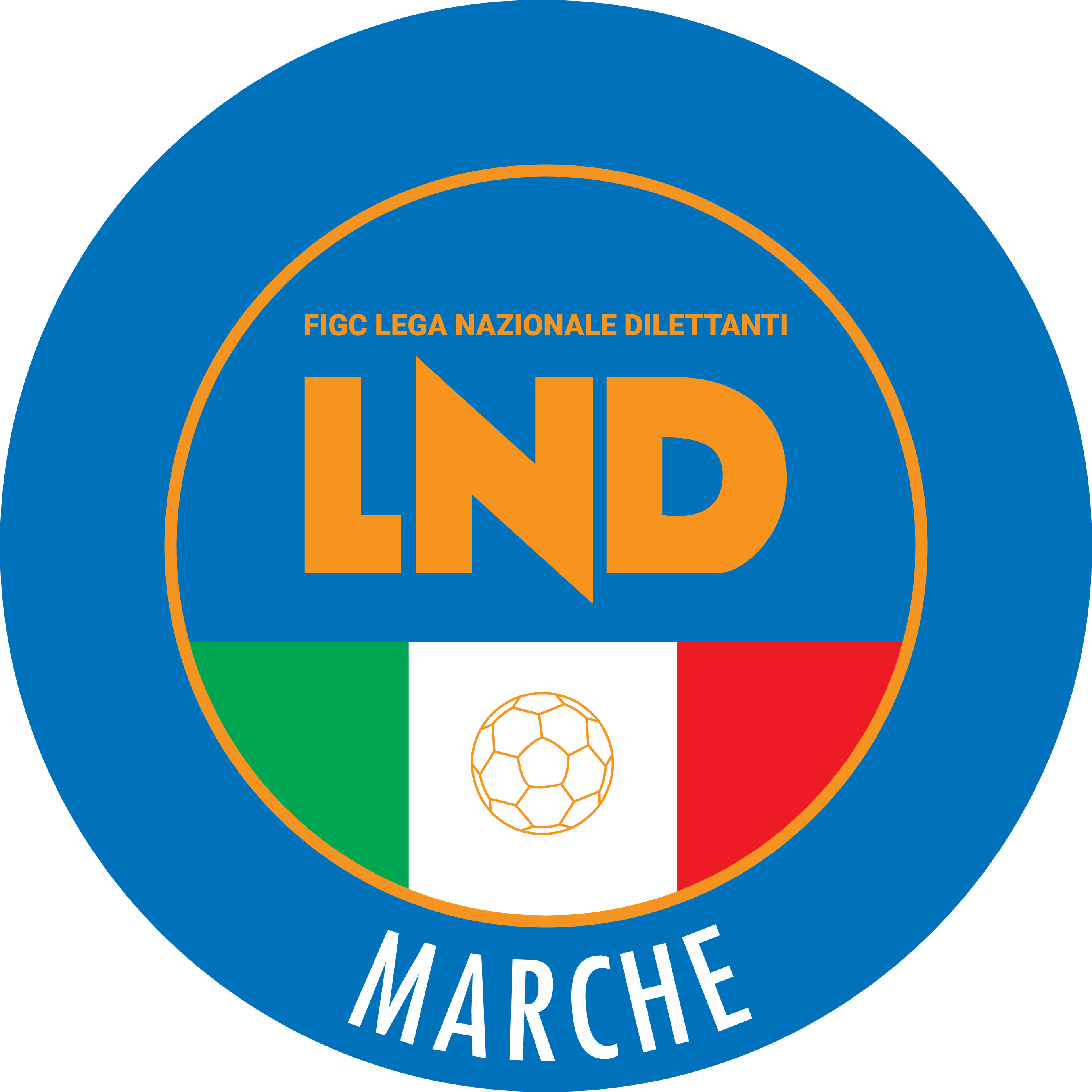 Federazione Italiana Giuoco CalcioLega Nazionale DilettantiCOMITATO REGIONALE MARCHEVia Schiavoni, snc - 60131 ANCONACENTRALINO: 071 285601 - FAX: 071 28560403sito internet: marche.lnd.ite-mail: c5marche@lnd.itpec: c5marche@pec.figcmarche.itTelegram: https://t.me/lndmarchec5Stagione Sportiva 2022/2023Comunicato Ufficiale N° 124 del 11/05/2023Stagione Sportiva 2022/2023Comunicato Ufficiale N° 124 del 11/05/2023ROSSI ALESSANDRO(VILLA CECCOLINI CALCIO) GIORNOMATTINOPOMERIGGIOLunedìChiuso15.00 – 17.00Martedì10.00 – 12.00chiusoMercoledìChiusochiusoGiovedì10,00 – 12.00 chiusoVenerdìChiusochiusoIl Responsabile Regionale Calcio a Cinque(Marco Capretti)Il Presidente(Ivo Panichi)